ΠΡΑΚΤΙΚΟ  ΚΛΗΡΩΣΗΣ      Στη Λαμία σήμερα την 6η Σεπτεμβρίου 2013, ημέρα Παρασκευή και ώρα 11,00 π.μ. στα Γραφεία της Διεύθυνσης Σχεδιασμού, Οργάνωσης και Πληροφορικής του Δήμου Λαμιέων διενεργήθηκε από την κα Αφροδίτη Πολιτοπούλου, Διευθύντρια της Διεύθυνσης Σχεδιασμού, Οργάνωσης και Πληροφορικής παρουσία του κου Τσώνη Δημητρίου, Διευθυντή Τεχνικών Έργων – Δόμησης –Δικτύων και Ενέργειας και του κου  Ζώη Πολύζου, Προϊστάμενο του Τμήματος Διαφάνειας και Ηλεκτρονικής Διακυβέρνησης – Τεχνολογιών Πληροφορικής και Επικοινωνιών της Διεύθυνσης Σχεδιασμού, Οργάνωσης και Πληροφορικής, καθώς και των υπαλλήλων του υπ’ αριθμ. 65336/04-9-2013 εγγράφου, κλήρωση για την ανάδειξη των μελών, που θα συγκροτήσουν την Επιτροπή Παρακαλούθησης και Παραλαβής των ενδιάμεσων παραδοτέων του έργου «Τεχνική Βοήθεια του Δήμου Λαμιέων» μέχρι την ολοκλήρωση της υλοποίησής του, σύμφωνα με την τοιχοκολληθείσα και αναρτηθείσα στην Ιστοσελίδα του Δήμου σχετική Ανακοίνωση με αριθ. πρωτ. 65331/04-9-2013.Στο υπ΄αριθμ. 65336/04-9-2013 έγγραφο της Διεύθυνσης Σχεδιασμού, Οργάνωσης και Πληροφορικής του Δήμου Λαμιέων αναφέρονται οι υπάλληλοι που πληρούν τις προϋποθέσεις για τη συμμετοχή τους στην Επιτροπή, οι οποίοι είναι οι κάτωθι : Δ/ΝΣΗ ΣΧΕΔΙΑΣΜΟΥ, ΟΡΓΑΝΩΣΗΣ  ΠΛΗΡΟΦΟΡΙΚΗΣΘανασούρα ΔήμητραΛιανού ΑγλαΐτσαΤσούμα ΚωνσταντίναΣυργουνιώτης ΒασίλειοςΣταματοπούλου ΧρυσούλαΣυράκης ΙωάννηςΔ/ΝΣΗ ΤΕΧΝΙΚΩΝ ΕΡΓΩΝ – ΔΟΜΗΣΗΣ - ΔΙΚΤΥΩΝ & ΕΝΕΡΓΕΙΑΣΑποστολόπουλος ΠαναγιώτηςΟικονομοπούλου ΑλεξάνδραΣτεφανής ΚωνσταντίνοςΡίζος ΣωτήριοςΤσαούσης ΚωνσταντίνοςΓκέτσιος ΙωάννηςΣταματοπούλου ΧρυσάφωΜαυρακάνα ΆρτεμιςΑντωνοπούλου Όλγα – ΜαρίαΦούντας ΘεόδωροςΣερεμέτη ΙωάνναΓραμματίκα ΔήμητραΖάρδας ΑπόστολοςΜυλωνής ΙωάννηςΚαραγκούνη ΕυθυμίαΡουχά ΑλεξίαΛέτσος ΓεώργιοςΚακανά Ζωή Η Διευθύντρια της Διεύθυνσης Σχεδιασμού, Οργάνωσης και Πληροφορικής του Δήμου Λαμιέων κα Αφροδίτη Πολιτοπούλου προχώρησε στην κλήρωση των μελών από τους αναφερόμενους στην ανωτέρω λίστα υπαλλήλους, με επιλογή κλήρου. Πρωτίστως διενεργήθηκε κλήρωση για τα τακτικά μέλη και στη συνέχεια,  για τα αναπληρωματικά μέλη. Τα ονόματα των κληρωθέντων μελών αναγράφηκαν σε Πίνακα κατά σειρά κλήρωσης.                                           ΤΑΚΤΙΚΑ  ΜΕΛΗΑΝΑΠΛΗΡΩΜΑΤΙΚΑ  ΜΕΛΗ    Με ευθύνη της Διευθύντριας της Διεύθυνσης Σχεδιασμού, Οργάνωσης και Πληροφορικής του Δήμου Λαμιέων κας Αφροδίτης Πολιτοπούλου θα ειδοποιηθούν αμελλητί για την επιλογή τους τα ανωτέρω τακτικά και αναπληρωματικά μέλη.    Η Επιτροπή θα έχει ισχύ  για το χρονικό διάστημα υλοποίησης του έργου.Το Πρακτικό αυτό επισυνάπτεται και αποτελεί αναπόσπαστο μέρος της πράξης επιλογής του μέλους του συλλογικού οργάνου (υπ΄αριθ.ΔΙΣΚΠΟ/Φ.18/οικ.21508/4-11-11 Απόφαση του Υπ.Δ.Μ & Ηλ.Δ, υπ΄αριθ. ΔΙΣΚΠΟ/Φ.18/οικ.21526/4-11-11 Εγκύκλιος του Υπ.Δ.Μ & Ηλ.Δ)ΕΛΛΗΝΙΚΗ ΔΗΜΟΚΡΑΤΙΑΝΟΜΟΣ ΦΘΙΩΤΙΔΑΣΔΗΜΟΣ ΛΑΜΙΕΩΝ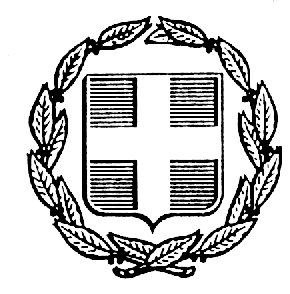 ΔΙΕΥΘΥΝΣΗ ΣΧΕΔΙΑΣΜΟΥ, ΟΡΓΑΝΩΣΗΣ & ΠΛΗΡΟΦΟΡΙΚΗΣ                            ΛΑΜΙΑ   06/9/2013                           ΑΡ. ΠΡΩΤ.: 66731ΤΜΗΜΑ  ΠΡΟΓΡΑΜΜΑΤΙΣΜΟΥ, ΑΝΑΠΤΥΞΗΣ -ΑΠΟΔΟΤΙΚΟΤΗΤΑΣ,   ΠΟΙΟΤΗΤΑΣ ΚΑΙ ΟΡΓΑΝΩΣΗΣΠΛΗΡΟΦΟΡΙΕΣ: ΑΓΛΑΪΤΣΑ ΛΙΑΝΟΥΤηλ.: 2231351096, Τηλεοποιοτυπία: 2231351044Ηλεκτρονικό ταχυδρομείο: lianou.aglaitsa@lamia-city.grΑ/ΑΌνομαΕπώνυμο1ΑλεξάνδραΟικονομοπούλου2ΑλεξίαΡουχά3ΚωνσταντίναΤσούμαΑ/ΑΌνομαΕπώνυμο1ΖωήΚακανά2ΔήμητραΘανασούρα3ΠαναγιώτηςΑποστολόπουλοςΗ Διευθύντρια Σ.Ο.Π.Ο Διευθυντής Τεχνικών ΈργωνΟ Προϊστάμενος Τμ. ΔιαφάνειαςΑΦΡΟΔΙΤΗ ΠΟΛΙΤΟΠΟΥΛΟΥΔΗΜΗΤΡΙΟΣ ΤΣΩΝΗΣΠΟΛΥΖΟΣ ΖΩΗΣ